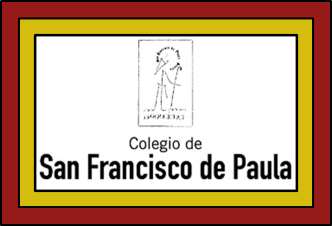 How to become a formulation heroBasics – you will need to know these…and a couple more!Write the symbols and oxidation numbers for these elements (hint: these only have one ox. number):Lithium, sodium and potassium (Group 1 elements)Beryllium, magnesium and calcium (Group 2 elements)Boron and aluminium (Group 3 elements)Oxygen ZincSilverFor these elements (hint: these have more than one):CarbonNitrogenSulfurChlorine, bromine, iodine and astatineIron, cobalt and nickelPalladium and platinumCopper and mercuryGoldFormulate the ions and include the charges on each:Example – Oxide  O2-(Any ion that ends in “ide” only contains 1 type of element)Peroxide (the only time that oxygen does not have a oxidation number of -2)HydrideChloride, iodide and bromide(Any ion that ends with “ite” or “ate” always contain oxygen)Hypochlorite, hypoiodite, hypobromiteChlorite, iodite, bromiteChlorate, iodate, bromatePerchlorate, periodate, perbromateSulfideSulfiteSulfateNitrideNitriteNitrateCarbonateSilicateBoratePhosphateArsenateChromate and dichromateManganate and permanganateHint for formulationWhen we are formulating chemical compounds we must follow 1 simple rule. When we add the oxidation numbers (of the element) and the charges on the ions, we must ensure that they equal 0. Example 1:Lithium sulfate – Lithium is in group 1 so will have an oxidation state of +1. The sulfate ion has a charge of 2- (SO42-). So, to formulate this compound I will need 2 lithium atoms and 1 sulfate ion…+1        +1         -2     =    0Li2SO4Example 2:Gold(III) silicate – In this case gold has an oxidation state of +3 (remember it can also have +1). The silicate ion has a charge of 4- (SiO44-). So, to formulate this compound I will need 4 gold atoms and 3 silicate ions…+3    +3    +3    +3    -4    -4    -4    =    0Au4(SiO4)3Easy formulationLithium hydride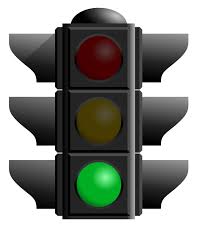 Magnesium hydrideAluminium hydrideCalcium oxideIron(II) sulfideZinc carbonateGold(I) bromideGold(III) fluorideCobalt(III) hydroxideCobalt(II) nitrideFe2O3Pt(OH)2Pt(OH)4NiONiBr3CuSCu2OCuO2HgClHgCl2Some common names that you just have to remember:NH3		ammoniaCH4		methaneBH3		boraneB2H6		diborane 	(because it is formed by 2 boranes)H2O		waterIf you can do these then you are a formulation hero.Congratulations!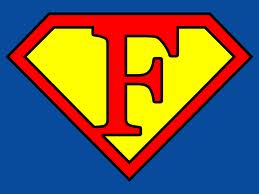 